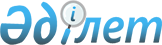 Қазақстан Республикасы Президентінің 2009 жылғы 4 қыркүйектегі № 867 Жарлығына өзгерістер енгізу туралы
					
			Күшін жойған
			
			
		
					Қазақстан Республикасы Президентінің 2010 жылғы 18 тамыздағы № 1042 Жарлығы. Күші жойылды - Қазақстан Республикасы Президентінің 2011 жылғы 13 мамырдағы № 79 Жарлығымен      Ескерту. Күші жойылды - ҚР Президентінің 2011.05.13 № 79 Жарлығымен.      Қазақстан Республикасының     

Президенті мен Үкіметі актілерінің

жинағына жариялануға тиіс          ҚАУЛЫ ЕТЕМІН:

      1. «Қазақстан Республикасының 2010 жылы Еуропадағы қауіпсіздік пен ынтымақтастық ұйымына төрағалық етуі мәселелері жөніндегі мемлекеттік комиссия құру туралы» Қазақстан Республикасы Президентінің 2009 жылғы 4 қыркүйектегі № 867 Жарлығына (Қазақстан Республикасының ПҮАЖ-ы, 2009 ж., № 38, 366-құжат) мынадай өзгерістер енгізілсін:

      жоғарыда аталған Жарлықпен бекітілген Қазақстан Республикасының 2010 жылы Еуропадағы қауіпсіздік пен ынтымақтастық ұйымына төрағалық етуі мәселелері жөніндегі мемлекеттік комиссияның құрамында:

      мыналар енгізілсін:

Жәмішев              - Қазақстан Республикасының Қаржы министрі,

Болат Бидахметұлы

Жұмағалиев           - Қазақстан Республикасының Байланыс және

Асқар Қуанышұлы        ақпарат министрі;

      мына:

«Құл-Мұхаммед        - Қазақстан Республикасының Мәдениет және

Мұхтар Абрарұлы        ақпарат министрі»деген жолдағы «және ақпарат» деген сөздер алып тасталсын;

      көрсетілген құрамнан Б.Т.Сұлтанов шығарылсын.

      2. Осы Жарлық қол қойылған күнінен бастап қолданысқа енгізіледі.      Қазақстан Республикасының

      Президенті                                       Н. Назарбаев
					© 2012. Қазақстан Республикасы Әділет министрлігінің «Қазақстан Республикасының Заңнама және құқықтық ақпарат институты» ШЖҚ РМК
				